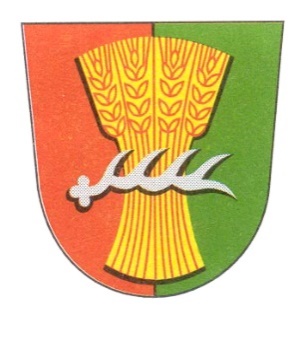 OBECNÍ ÚŘAD JAROHNĚVICE         JAROHNĚVICE 83, 768 01 JAROHNĚVICE Stanovení minimálního počtu členů okrskových volebních komisíV souladu s § 16 odst. 1 písm. c) zákona č. 62/2003 Sb., o volbách do Evropského parlamentu a o změně některých zákonů, ve znění pozdějších předpisů stanovuji pro volby do Evropského parlamentu konané ve dnech 7. a 8. června 2024 minimální počty členů okrskových volebních komisí (včetně zapisovatele) pro zajištění činností stanovených § 18 výše uvedeného zákona takto:Lenka Haboňovástarostka obceVyvěšeno: 8.4.2024 Sejmuto:    9.7.2024volební okrsekvolební místnostminimální počet členů1Kulturní dům Jarohněvice5